¨RiisikohokasRiisikohokas150 griisiä1 litraamaitoa100 gvoita3munaa100 gsokeriaraastettua sitruunan kuortaKastikemehukastikkeet, suklaakastike, vaniljakastikeRiisit huuhdotaan ja keitetään maidon, voin ja sokerin kera puuroksi. Kun se on jäähtynyt, sekoitetaan raastettu sitruunan keltainen kuori ja munanruskuaiset yksitellen joukkoon. Viimeiseksi sekoitetaan kovaksi vaahdoksi vatkatut valkuaiset. Kohokas pannaan voideltuun kohokasvuokaan ja sitä paistetaan uunissa ½ tuntia. 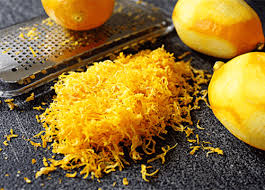 Kuva  sitruunankuori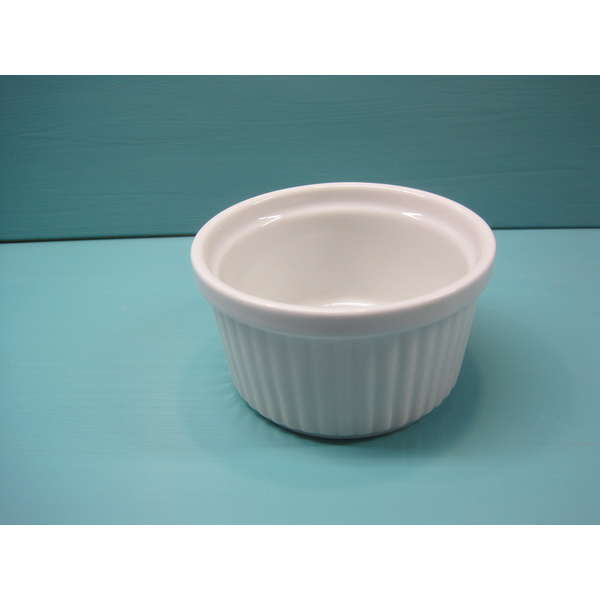 Kuva  kohokasvuokaRiisit huuhdotaan ja keitetään maidon, voin ja sokerin kera puuroksi. Kun se on jäähtynyt, sekoitetaan raastettu sitruunan keltainen kuori ja munanruskuaiset yksitellen joukkoon. Viimeiseksi sekoitetaan kovaksi vaahdoksi vatkatut valkuaiset. Kohokas pannaan voideltuun kohokasvuokaan ja sitä paistetaan uunissa ½ tuntia. Kuva  sitruunankuoriKuva  kohokasvuokaSaagokohokasvalmistetaan samoin kuin riisikohokaskin VaniljakohokasVaniljakohokas4 dlkermaa½ dl (40 g)perunajauhoja150 gsokeria6munaavaniljatanko Kastikevaniljakastike, suklaakastike, kahvikastike, hillot ym Perunajauhot, sokeri ja vaniljatanko sekoitetaan kermaan ja asetetaan tulelle. Kun se kiehuu, nostetaan se jäähtymään. Kylmään puuroon, josta vaniljatanko on otettu pois, sekoitetaan munanruskuaiset vähitellen ja viimeiseksi kovaksi vaahdoksi vatkatut valkuaiset. Kohokas pannaan voideltuun kohokasvuokaan ja sitä paistetaan uunissa ½ tuntia. 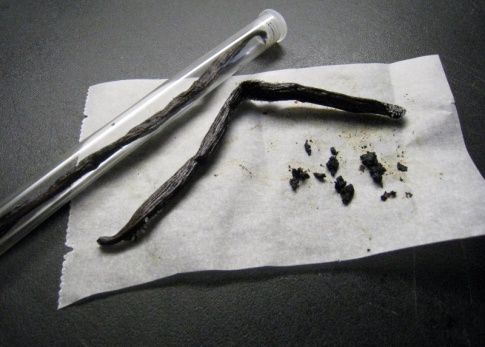 Kuva  vaniljatanko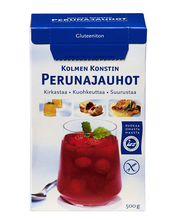 Kuva  perunajauhotPerunajauhot, sokeri ja vaniljatanko sekoitetaan kermaan ja asetetaan tulelle. Kun se kiehuu, nostetaan se jäähtymään. Kylmään puuroon, josta vaniljatanko on otettu pois, sekoitetaan munanruskuaiset vähitellen ja viimeiseksi kovaksi vaahdoksi vatkatut valkuaiset. Kohokas pannaan voideltuun kohokasvuokaan ja sitä paistetaan uunissa ½ tuntia. Kuva  vaniljatankoKuva  perunajauhotSuklaakohokasSuklaakohokas150 gvoita6munaa100 g (tai 50 g)suklaalevy (kaakaojauhetta)150 gsokeria½ sitruunan mehuhiukan raastettua keltaista sitruunan kuortaKastikevaniljakastike, kermavaahto, hillot ymMuistakohokkaan voi maustaa joillain sopivalla liköörillä esimerkiksi curacaollaVoi sulatetaan ja siihen sekoitetaan vähitellen munanruskuaiset, sokeri, sulatettu suklaalevy tai kaakaojauhe, sitruunan mehu ja raastettu keltainen kuori. Viimeiseksi sekoitetaan kovaksi vaahdoksi vatkatut valkuaiset ja kohokas pannaan voideltuun kohokasvuokaan ja sitä paistetaan uunissa ½ tuntia. 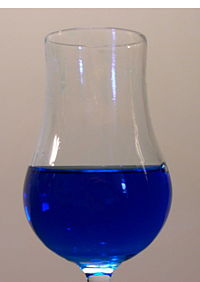 Kuva  curacao likööri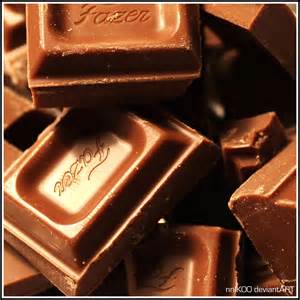 Kuva  suklaa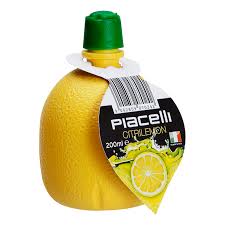 Kuva  sitruunanmehu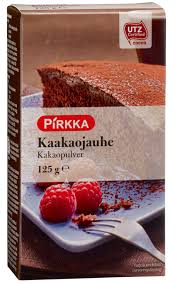 Kuva  kaakaojauheVoi sulatetaan ja siihen sekoitetaan vähitellen munanruskuaiset, sokeri, sulatettu suklaalevy tai kaakaojauhe, sitruunan mehu ja raastettu keltainen kuori. Viimeiseksi sekoitetaan kovaksi vaahdoksi vatkatut valkuaiset ja kohokas pannaan voideltuun kohokasvuokaan ja sitä paistetaan uunissa ½ tuntia. Kuva  curacao likööriKuva  suklaaKuva  sitruunanmehuKuva  kaakaojauheKahvikohokasKahvikohokas150 gvoita200 gsokeria200 gvehnäjauhoja6munaa1 litraamaitoa200 gkahviaKastikevaniljakastike, kermavaahto ymPaahdettua ja jauhettua kahvia keitetään maidossa 10 minuuttia, minkä jälkeen se siivilöidään. Vehnäjauhot  ja voi vatkataan maitoon, josta kahvi on siivilöity pois, ja puuro saa kiehua 10 minuuttia. Kun se on jäähtynyt, sekoitetaan siihen sokeri, munanruskuaiset ja viimeiseksi kovaksi vaahdoksi vatkatut valkuaiset; kohokas pannaan  voideltuun kohokasvuokaan ja sitä paistetaan uunissa ½ tuntia. 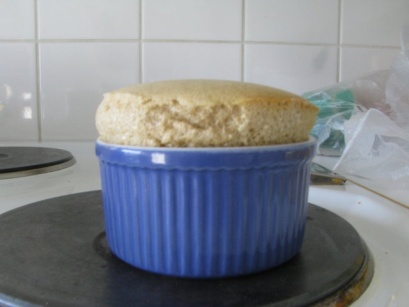 Kuva  kahvikohokas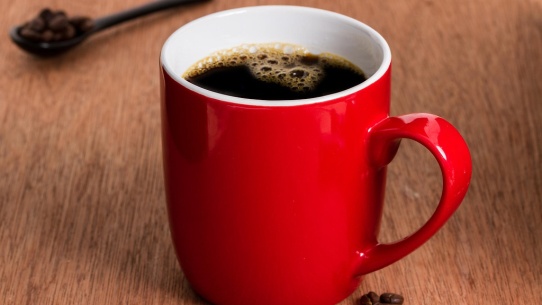 Kuva  kahviPaahdettua ja jauhettua kahvia keitetään maidossa 10 minuuttia, minkä jälkeen se siivilöidään. Vehnäjauhot  ja voi vatkataan maitoon, josta kahvi on siivilöity pois, ja puuro saa kiehua 10 minuuttia. Kun se on jäähtynyt, sekoitetaan siihen sokeri, munanruskuaiset ja viimeiseksi kovaksi vaahdoksi vatkatut valkuaiset; kohokas pannaan  voideltuun kohokasvuokaan ja sitä paistetaan uunissa ½ tuntia. Kuva  kahvikohokasKuva  kahviLuumukohokasLuumukohokas½ kg luumuja300 gsokeria100 gvehnäjauhoja6 munaavettäKastikevaniljakastike, kermavaahto ymLuumut keitetään vähässä vedessä pehmeiksi, kivet poistetaan ja luumut hienonnetaan. Vehnäjauhot ja sokeri sekoitetaan luumuihin,  jotka asetetaan 10 minuutiksi uudelleen tulelle, niin että vehnäjauhot paisuvat. Kun seos on otettu tulelta, sekoitetaan siihen yksitellen munanruskuaiset hyvin vatkaten. Seoksen jäähdyttyä sekoitetaan siihen kovaksi vaahdoksi vatkatut valkuaiset ja kohokasta paistetaan voidellussa kohokas- tai lasivuoassa uunissa ½ tuntia. 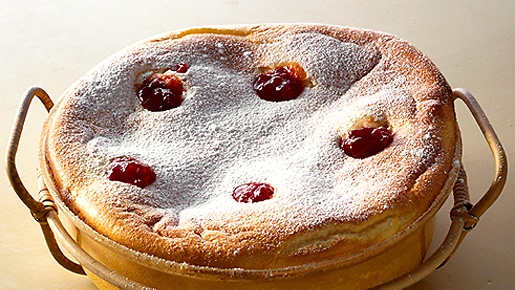 Kuva  luumukohokas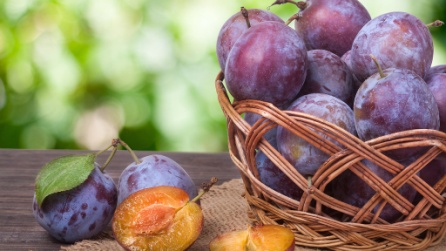 Kuva  luumuLuumut keitetään vähässä vedessä pehmeiksi, kivet poistetaan ja luumut hienonnetaan. Vehnäjauhot ja sokeri sekoitetaan luumuihin,  jotka asetetaan 10 minuutiksi uudelleen tulelle, niin että vehnäjauhot paisuvat. Kun seos on otettu tulelta, sekoitetaan siihen yksitellen munanruskuaiset hyvin vatkaten. Seoksen jäähdyttyä sekoitetaan siihen kovaksi vaahdoksi vatkatut valkuaiset ja kohokasta paistetaan voidellussa kohokas- tai lasivuoassa uunissa ½ tuntia. Kuva  luumukohokasKuva  luumuSitruunakohokasSitruunakohokas1sitruuna100 gsokeria5munaa1 rkl ( 12 g)vehnäjauhojaKastikevaniljakastikeMuistakohokkaan voi maustaa esimerkiksi madeirallaSitruunan mehu ja raastettu  keltainen kuori sekoitetaan sokeriin ja siihen lisätään vähitellen  munanruskuaiset, vehnäjauhot ja viimeiseksi kovaksi vaahdoksi vatkatut valkuaiset. Kohokas paistetaan voidellussa kohokasvuoassa  ½ tuntia. 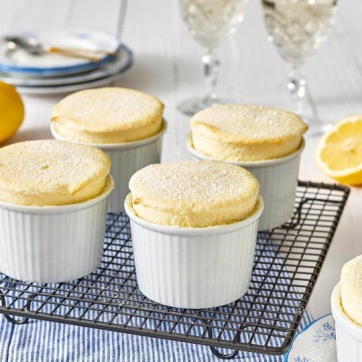 Kuva  sitruunakohokasSitruunan mehu ja raastettu  keltainen kuori sekoitetaan sokeriin ja siihen lisätään vähitellen  munanruskuaiset, vehnäjauhot ja viimeiseksi kovaksi vaahdoksi vatkatut valkuaiset. Kohokas paistetaan voidellussa kohokasvuoassa  ½ tuntia. Kuva  sitruunakohokasBanaanikohokasBanaanikohokasbanaani4 dlkermaa½ dl (40 g)perunajauhoja150 gsokeria6 munaaValmistetaan samoin kuin vaniljakohokas, mutta vaniljatanko jätetään pois. Kylmään seokseen sekoitetaan sen sijaan  siivilän läpi hierottu banaani, jota voi käyttää raakana tai sokerivedessä keitettynä. 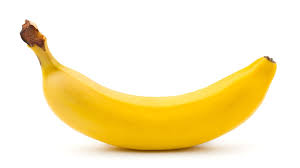 Kuva  banaaniValmistetaan samoin kuin vaniljakohokas, mutta vaniljatanko jätetään pois. Kylmään seokseen sekoitetaan sen sijaan  siivilän läpi hierottu banaani, jota voi käyttää raakana tai sokerivedessä keitettynä. Kuva  banaaniMaissikiisseliMaissikiisseli1 ½ litraamaitoa2 dlmaissijauhoja1-2 munaa100 gsokeriavanilja tanko tai vaniljasokeria Lisäkkeethillot, kerma, mehukastikeTähteetjäljelle jäänyt kiisseli voidaan käyttää kakkujen täytteenä ymMaito ja vaniljatanko kuumennetaan ja siihen vatkataan kylmän  maitoon sekoitetut  maissijauhot ja sokeri ja seoksen annetaan kiehua 10 minuuttia. Vaniljatanko otetaan pois ja muna vatkataan joukkoon. Kiisseli kaadetaan lasimaljaan jäähtymään. 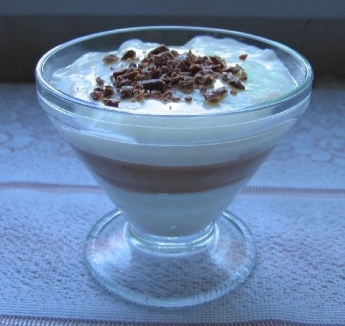 Kuva  maissikiisseli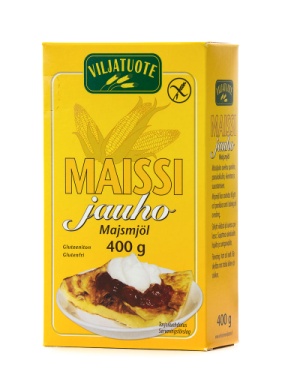 Kuva  maissijauhot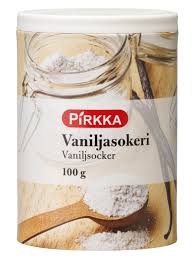 Kuva  vaniljasokeriMaito ja vaniljatanko kuumennetaan ja siihen vatkataan kylmän  maitoon sekoitetut  maissijauhot ja sokeri ja seoksen annetaan kiehua 10 minuuttia. Vaniljatanko otetaan pois ja muna vatkataan joukkoon. Kiisseli kaadetaan lasimaljaan jäähtymään. Kuva  maissikiisseliKuva  maissijauhotKuva  vaniljasokeriMaitokiisseliMaitokiisseli1 ½ litraamaitoa1 dl (75 g)perunajauhoja100 gmanteleita2munaa50 gsokeriaLisäkkeethillot, mehukastikkeet ym Maito, sokeri ja hienonnetut mantelit kuumennetaan ja joukkoon vatkataan kylmään maitoon sekoitetut perunajauhot. Kiisseli saa kiehahtaa, minkä jälkeen siihen sekoitetaan munat huolellisesti vatkaten ja se kaadetaan lasimaljaan jäähtymään. 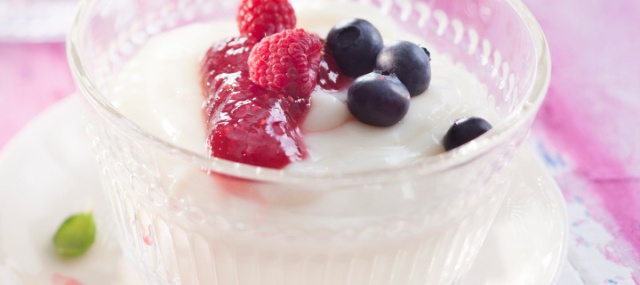 Kuva  maitokiisseli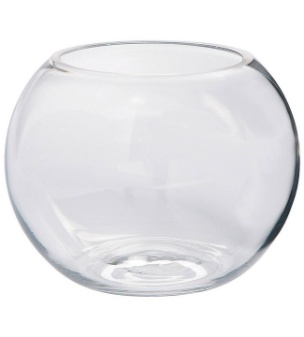 Kuva  lasimaljaMaito, sokeri ja hienonnetut mantelit kuumennetaan ja joukkoon vatkataan kylmään maitoon sekoitetut perunajauhot. Kiisseli saa kiehahtaa, minkä jälkeen siihen sekoitetaan munat huolellisesti vatkaten ja se kaadetaan lasimaljaan jäähtymään. Kuva  maitokiisseliKuva  lasimaljaPaahtokiisseliPaahtokiisseli1 litra maitoa4-5 rklsokeria4 rkl perunajauhoja2 rkl kiehuvaa vettäLisäkkeetkermainen maitoSokeri ruskistetaan pannussa. Kasarissa kiehautetaan maito, siihen sekoitetaan, kylmään maitotilkkaseen liuotetut perunajauhot ja ruskistettu sokeri, johon on lisätty kuuma vesi, kaadetaan sekaan. Pannun voi vielä huuhtoa kuumalla maitotilkalla. Kiisseli saa kiehahtaa  ja kaadetaan vadille tai lasimaljaan jäähtymään. 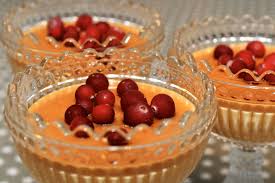 Kuva  paahtokiisseli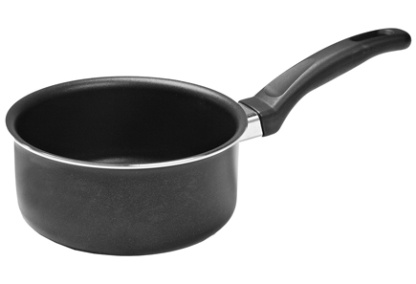 Kuva  kasariSokeri ruskistetaan pannussa. Kasarissa kiehautetaan maito, siihen sekoitetaan, kylmään maitotilkkaseen liuotetut perunajauhot ja ruskistettu sokeri, johon on lisätty kuuma vesi, kaadetaan sekaan. Pannun voi vielä huuhtoa kuumalla maitotilkalla. Kiisseli saa kiehahtaa  ja kaadetaan vadille tai lasimaljaan jäähtymään. Kuva  paahtokiisseliKuva  kasariSuklaakiisseli Suklaakiisseli 1 ½ litraamaitoa100 gsuklaalevy (tai 75 g kaakaojauhetta) 2 rkl sokeria1 dl (75 g)perunajauhojaLisäkkeetkerma, keksit ym Maito, sokeri ja suklaalevy saavat kiehua, kunnes suklaalevy on liuennut; sitten se nostetaan tulelta ja siihen lisätään  kylmään veteen sekoitetut perunajauhot. Kiisseli saa kiehahtaa, minkä jälkeen se pannaan lasimaljaan jäähtymään. 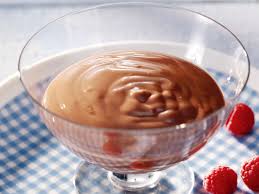 Kuva  suklaakiisseliMaito, sokeri ja suklaalevy saavat kiehua, kunnes suklaalevy on liuennut; sitten se nostetaan tulelta ja siihen lisätään  kylmään veteen sekoitetut perunajauhot. Kiisseli saa kiehahtaa, minkä jälkeen se pannaan lasimaljaan jäähtymään. Kuva  suklaakiisseliMehukiisseliMehukiisseli1 ½ litraamiedonnettua marjamehua1 dl (75 g)perunajauhojasokeriaLisäkkeetkermaMuistakiisseliin voi sekoittaa vähän  viiniä esimerkiksi malagaa maun mukaan Marjamehu ja sokeri sekoitetaan ja asetetaan tulelle. Kun se kiehuu, lisätään mehutilkkasessa liuotetut perunajauhot ja kiisseli saa kiehahtaa. Kiisseli otetaan tulelta ja kaadetaan  lasimaljaan jäähtymään. 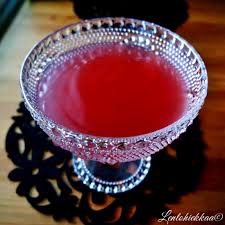 Kuva  mehukiisseliMarjamehu ja sokeri sekoitetaan ja asetetaan tulelle. Kun se kiehuu, lisätään mehutilkkasessa liuotetut perunajauhot ja kiisseli saa kiehahtaa. Kiisseli otetaan tulelta ja kaadetaan  lasimaljaan jäähtymään. Kuva  mehukiisseliKarpalokiisseliKarpalokiisseli1 litraavettä4 dlkarpaloita2 dl (200 g)sokeria3 rkl  (45 g)perunajauhojaLisäkkeet kermaMarjat perataan, huuhdotaan ja muserretaan nuijalla rikki. Muserretut marjat pannaan kiehuvaan veteen ja niitä  keitetään  niin kauan, kunnes maku on marjoista erinnyt liemeen, jolloin marjat siivilöidään pois ja liemi pannaan uudelleen kasariin. Se maustetaan sokerilla ja suurustetaan perunajauhoilla, jotka liuotetaan tilkkaseen kylmää vettä. Kiisseli saa kiehahtaa , sitten se kaadetaan jäähtyneenä maljaan ja tarjotaan kylmänä. 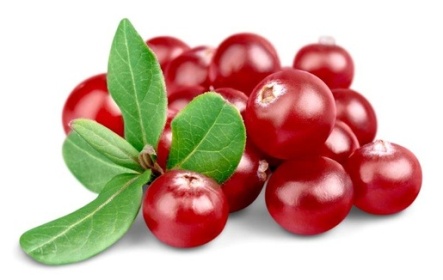 Kuva  karpalo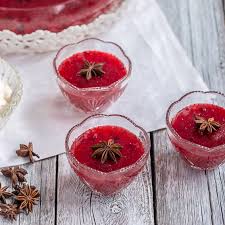 Kuva  karpalokiisseliMarjat perataan, huuhdotaan ja muserretaan nuijalla rikki. Muserretut marjat pannaan kiehuvaan veteen ja niitä  keitetään  niin kauan, kunnes maku on marjoista erinnyt liemeen, jolloin marjat siivilöidään pois ja liemi pannaan uudelleen kasariin. Se maustetaan sokerilla ja suurustetaan perunajauhoilla, jotka liuotetaan tilkkaseen kylmää vettä. Kiisseli saa kiehahtaa , sitten se kaadetaan jäähtyneenä maljaan ja tarjotaan kylmänä. Kuva  karpaloKuva  karpalokiisseliLuumukiisseliLuumukiisseli½ kgluumuja1 ¼ litraavettä1 dlmarjamehua100 gsokeria½ dl (40 g)perunajauhojaLisäkkeetkermaMuistakiisselin voi valmistaa myöskin sekahedelmistä Luumut huuhdotaan ja pannaan edellisenä päivänä likoamaan, jossa ne keitetään. Seuraavana päivänä pannaan  ne tulelle ja sokeri lisätään. Luumut saavat kiehua hiljaisella tulella, niin etteivät mene rikki. Sitten ne nostetaan varovaisesti reikälusikalla lasimaljaan ja värjätään marjamehulla. Liemi siivilöidään ja siihen sekoitetaan kylmään veteen sekoitetut  perunajauhot. Liemi saa kiehahtaa ja kaadetaan  hiukan jäähtyneenä luumuille. Pinnalle sirotellaan sokeria. 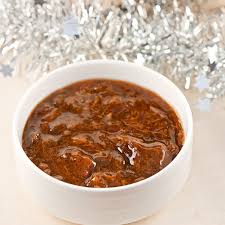 Kuva  luumukiisseli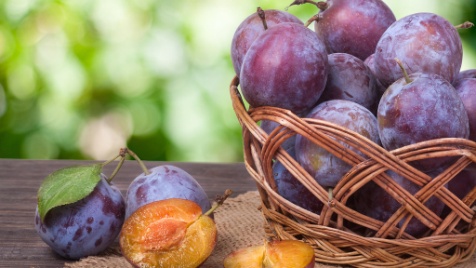 Kuva  luumu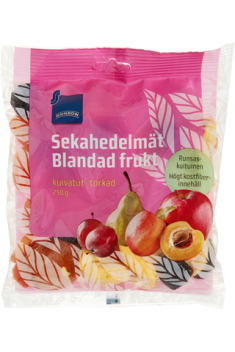 Kuva 28 kuivattuja sekahedelmiä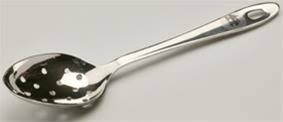 Kuva  reikälusikkaLuumut huuhdotaan ja pannaan edellisenä päivänä likoamaan, jossa ne keitetään. Seuraavana päivänä pannaan  ne tulelle ja sokeri lisätään. Luumut saavat kiehua hiljaisella tulella, niin etteivät mene rikki. Sitten ne nostetaan varovaisesti reikälusikalla lasimaljaan ja värjätään marjamehulla. Liemi siivilöidään ja siihen sekoitetaan kylmään veteen sekoitetut  perunajauhot. Liemi saa kiehahtaa ja kaadetaan  hiukan jäähtyneenä luumuille. Pinnalle sirotellaan sokeria. Kuva  luumukiisseliKuva  luumuKuva 28 kuivattuja sekahedelmiäKuva  reikälusikkaAprikoosikiisseli Aprikoosikiisseli 400 gkuivattuja aprikooseja150 gsokeria4-5 rkl (60-75 g)perunajauhoja2 litraavettäLisäkkeetkermavaahtoMuistakiisseliin voi sekoittaa hieman likööriä maun mukaanAprikoosit huuhdotaan, liuotetaan ja pannaan tulelle samaan veteen sokerin kanssa sekä annetaan niiden kiehua pehmeiksi. Aprikoosit nostetaan lasimaljaan ja liemi siivilöidään, suurustetaan perunajauhoilla, kiehautetaan sekä kaadetaan hiukan jäähtyneenä aprikooseille. Pinnalle sirotellaan sokeria. Tarjotaan kylmänä. 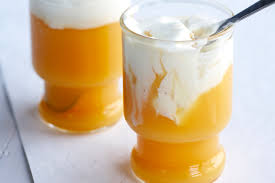 Kuva  aprikoosikiisseli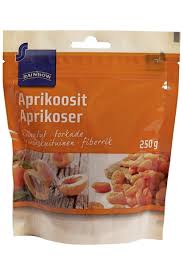 Kuva 31 kuivatut aprikoosit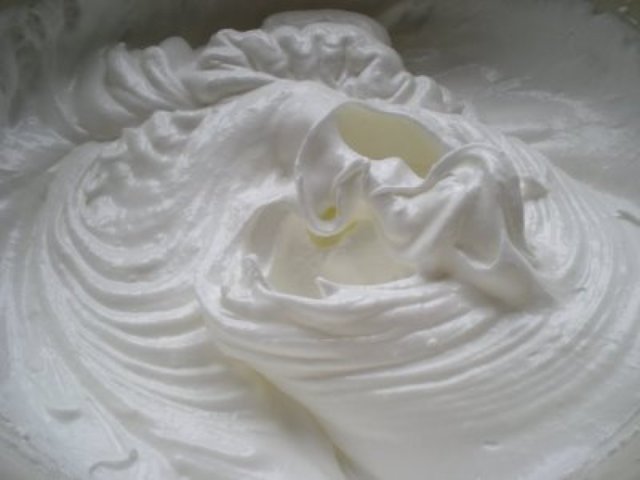 Kuva  kermavaahtoAprikoosit huuhdotaan, liuotetaan ja pannaan tulelle samaan veteen sokerin kanssa sekä annetaan niiden kiehua pehmeiksi. Aprikoosit nostetaan lasimaljaan ja liemi siivilöidään, suurustetaan perunajauhoilla, kiehautetaan sekä kaadetaan hiukan jäähtyneenä aprikooseille. Pinnalle sirotellaan sokeria. Tarjotaan kylmänä. Kuva  aprikoosikiisseliKuva 31 kuivatut aprikoositKuva  kermavaahtoRautatiekiisseliRautatiekiisseli1 ¼ litraavettä1 dl (150 g)siirappia6neilikkaa2 ½ rkl etikkaapala kanelia5-6 rkl (75-90 g)perunajauhojaLisäkkeetmaitoVesi keitetään mausteiden ja siirapin kanssa, kunnes liemi saa mausteiden maun; sitten pannaan etikka joukkoon ja kiisseli suurustetaan vesitilkkaseen sekoitetuilla perunajauhoilla ja kiehautetaan. 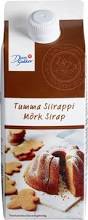 Kuva  siirappi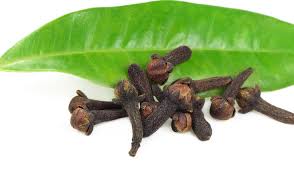 Kuva  neilikka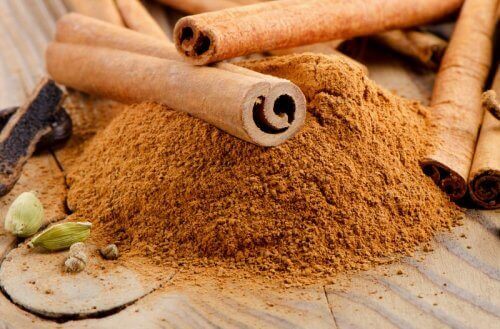 Kuva  kaneliVesi keitetään mausteiden ja siirapin kanssa, kunnes liemi saa mausteiden maun; sitten pannaan etikka joukkoon ja kiisseli suurustetaan vesitilkkaseen sekoitetuilla perunajauhoilla ja kiehautetaan. Kuva  siirappiKuva  neilikkaKuva  kaneliMehuhyytelöMehuhyytelö1 ½ litraakirkasta sokeroitua marjamehua2sitruunaa50 gliivatelehtiäTähteetjäljelle jäänyt hyytelö käytetään kakkujen ja leivosten koristamiseenLisäkkeetkeksit, mantelileivokset ym Sitruunan mehu sekoitetaan marjamehuun ja sitten sekoitetaan siihen 2 ½:aan kuumaa marjamehua yksitellen liuenneet liivatelehdet; hyytelö kaadetaan lasimaljaan ja asetetaan jäille hyytymään tai pannaan kylmällä vedellä huuhdottuun  hyytelövuokaan, josta se saa sitten juuri ennen tarjoamista kaadetaan vadille. 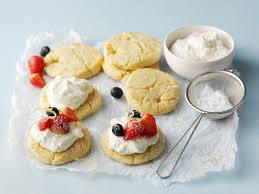 Kuva  mantelileivos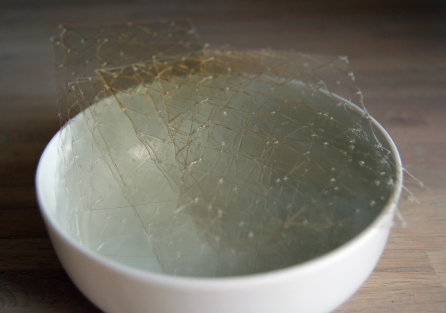 Kuva  liivatelehti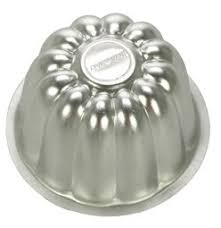 Kuva  hyytelövuokaSitruunan mehu sekoitetaan marjamehuun ja sitten sekoitetaan siihen 2 ½:aan kuumaa marjamehua yksitellen liuenneet liivatelehdet; hyytelö kaadetaan lasimaljaan ja asetetaan jäille hyytymään tai pannaan kylmällä vedellä huuhdottuun  hyytelövuokaan, josta se saa sitten juuri ennen tarjoamista kaadetaan vadille. Kuva  mantelileivosKuva  liivatelehtiKuva  hyytelövuokaSitruunahyytelö Sitruunahyytelö 8sitruunaa400 gsokeria1 ¼ litraavettä50 gliivatelehtiäTähteetjäljelle jäänyt hyytelö voidaan tarjota jälkiruoaksi pieniin kuoriaisiin pantuna tai sinänsä  ja lisätä siihen hedelmälohkojaLisäkkeetmantelileivokset ym Liivatelehdet liuotetaan vesihauteessa osaan hyytelöön tarvittavaa vettä. Sitruunoista puserretaan mehu ja sokeri lisätään, sitruunavesi sekoitetaan vähitellen liivatelehtien joukkoon ja hyytelö kaadetaan hyytelövuokaan, joka asetetaan jäille hyytymään. Ennen tarjoamista kaadetaan hyytelö vadille.Liivatelehdet liuotetaan vesihauteessa osaan hyytelöön tarvittavaa vettä. Sitruunoista puserretaan mehu ja sokeri lisätään, sitruunavesi sekoitetaan vähitellen liivatelehtien joukkoon ja hyytelö kaadetaan hyytelövuokaan, joka asetetaan jäille hyytymään. Ennen tarjoamista kaadetaan hyytelö vadille.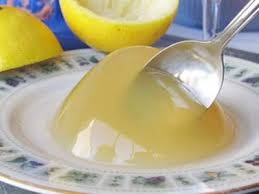 Kuva  sitruunahyytelöKuva  sitruunahyytelöAppelsiinihyytelö 1 Appelsiinihyytelö 1 12appelsiinia200 gsokeria5 dlvettä2sitruunaa50 gliivatelehtiäpunaista karamelliväriäLisäkkeet mantelileivokset, hiekkaleivokset ymTähteetjäljelle jäänyt hyytelö käytetään kakkujen koristamiseen, hedelmien kera jälkiruoaksi ym Kahdeksasta appelsiinista puserretaan mehu ja siivilöidään sitruunoista puserretun mehun kera. Sokeri ja vesi keitetään paksuksi liemeksi. Seos jäähdytetään ja sekoitetaan siivilöityyn appelsiinimehuun, jota värjätään hiukan punaisella värillä, niin että saadaan punakeltainen väri. Liivatelehdet liuotetaan tilkkaseen vettä vesihauteessa ja siihen sekoitetaan jäähtyneenä vähitellen  appelsiiniliemi. Jäljelle jääneet appelsiinit kuoritaan ja leikataan poikittain viipaleiksi ja hyytelövuoan pohjalle asetetaan niitä vierekkäin; hiukan hyytelöä kaadetaan joukkoon ja hyytelö asetetaan jäille, niin että viipaleet hyytyvät vuoan pohjalle; sitten asetetaan viipaleita myöskin sivuille, hyytelöä kaadetaan päälle ja vuoka asetetaan jäille hyytymään. Appelsiiniviipaleiden kiinnittämisen vuoan reunoille täytyy tapahtua monessa erässä, ja vasta kun kaikki reunat on peitetty appelsiininlohkoilla, kaadetaan koko hyytelö vuokaan ja asetetaan jäille. Ennen tarjoamista kaadetaan hyytelö vadille. 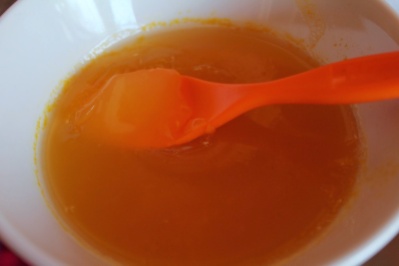 Kuva  appelsiinihyytelö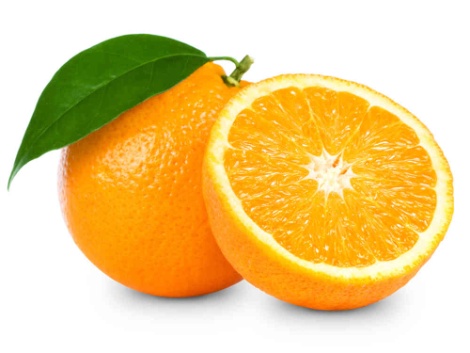 Kuva  appelsiini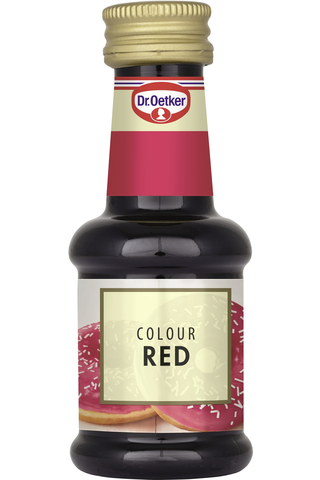 Kuva  punainen karamelliväriKahdeksasta appelsiinista puserretaan mehu ja siivilöidään sitruunoista puserretun mehun kera. Sokeri ja vesi keitetään paksuksi liemeksi. Seos jäähdytetään ja sekoitetaan siivilöityyn appelsiinimehuun, jota värjätään hiukan punaisella värillä, niin että saadaan punakeltainen väri. Liivatelehdet liuotetaan tilkkaseen vettä vesihauteessa ja siihen sekoitetaan jäähtyneenä vähitellen  appelsiiniliemi. Jäljelle jääneet appelsiinit kuoritaan ja leikataan poikittain viipaleiksi ja hyytelövuoan pohjalle asetetaan niitä vierekkäin; hiukan hyytelöä kaadetaan joukkoon ja hyytelö asetetaan jäille, niin että viipaleet hyytyvät vuoan pohjalle; sitten asetetaan viipaleita myöskin sivuille, hyytelöä kaadetaan päälle ja vuoka asetetaan jäille hyytymään. Appelsiiniviipaleiden kiinnittämisen vuoan reunoille täytyy tapahtua monessa erässä, ja vasta kun kaikki reunat on peitetty appelsiininlohkoilla, kaadetaan koko hyytelö vuokaan ja asetetaan jäille. Ennen tarjoamista kaadetaan hyytelö vadille. Kuva  appelsiinihyytelöKuva  appelsiiniKuva  punainen karamelliväriAppelsiinihyytelö 2 Appelsiinihyytelö 2 ½ litraamakeata appelsiinimehua½ litraavettä20 gliivatelehteäMuistahyytelöön  voi sekoittaa vähän viiniä tai likööriäLiivatelehdet  huuhdotaan kylmässä vedessä, sitten ne liotetaan täydellisesti 2 dl:aan kiehuvaa veteen ha sen annetaan vähän jäähtyä. Mehu, veden jäännös (3 dl) sekä liivatesekoitus sekoitetaan kristallimaljassa ja malja asetetaan sitten viileään paikkaan hyytymään. Ellei hyytelöllä ole kylliksi väriä, voidaan sitä värjätä karamellivärillä, enne kuin se asetetaan hyytymään. Liivatelehdet  huuhdotaan kylmässä vedessä, sitten ne liotetaan täydellisesti 2 dl:aan kiehuvaa veteen ha sen annetaan vähän jäähtyä. Mehu, veden jäännös (3 dl) sekä liivatesekoitus sekoitetaan kristallimaljassa ja malja asetetaan sitten viileään paikkaan hyytymään. Ellei hyytelöllä ole kylliksi väriä, voidaan sitä värjätä karamellivärillä, enne kuin se asetetaan hyytymään. Appelsiini- tai sitruunahyytelö 1 Appelsiini- tai sitruunahyytelö 1 4munankeltuaista4 dlpaksua kermaa8-10liivatelehteä 2 ½ dl (150 g)sokeria1 ½ dlvettä2 dlappelsiininmehu tai  1 ½ sitruunan mehu ja kuoriMuistasamalla tavalla valmistetaan hyytelöä myös muista mehuistaMunankeltuaisia, mehua, sokeria ja huuhdottuja liivatelehtiä vatkataan tulella niin kauan, kunnes seos sakenee, mutta se ei saa kiehua. Kasari nostetaan tulelta ja vatkaamista jatketaan, kunnes seos jäähtyy. Sitten lisätään  munaseokseen vaahdoksi vatkattu kerma varovasti sekoittaen. Hyytelö kaadetaan sitten joko vuokaan tai lasimaljaan hyytymään. Ennen tarjolle vientiä kaadetaan se vuoasta vadille ja koristetaan joko hillolla tai hedelmillä. Munankeltuaisia, mehua, sokeria ja huuhdottuja liivatelehtiä vatkataan tulella niin kauan, kunnes seos sakenee, mutta se ei saa kiehua. Kasari nostetaan tulelta ja vatkaamista jatketaan, kunnes seos jäähtyy. Sitten lisätään  munaseokseen vaahdoksi vatkattu kerma varovasti sekoittaen. Hyytelö kaadetaan sitten joko vuokaan tai lasimaljaan hyytymään. Ennen tarjolle vientiä kaadetaan se vuoasta vadille ja koristetaan joko hillolla tai hedelmillä. Vatkattu karpalohyytelö Vatkattu karpalohyytelö 3 dlhapanta karpalomehua5 dlvettä2 dl (200 g)sokeria8liivatelehteäVesi, mehu, sokeri ja liivatelehdet kiehautetaan. Seos kaadetaan suureen kulppiin tai kulhoon ja vispilöidään sitä uutterasti, kunnes se jäähtyy, vaahtoutuu ja alkaa hyytyä. Silloin se kaadetaan lasimaljaan ja tarjotaan kuten hyytelöt ainakin. Samalla tavalla voidaan muistakin marjamehuista valmistaa vatkattua hyytelöä. 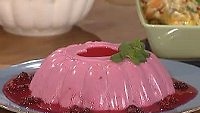 Kuva  karpalohyytelö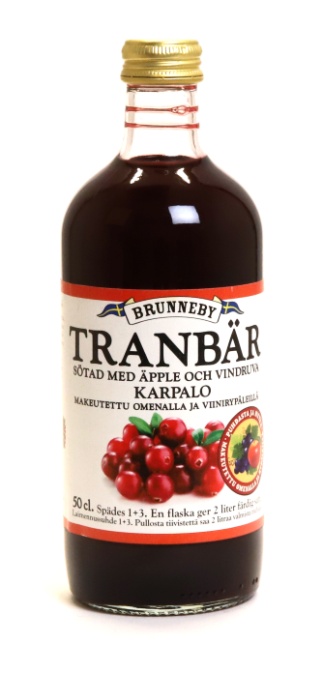 Kuva  karpalomehu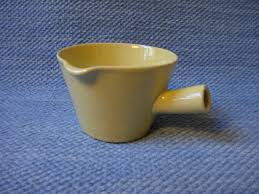 Kuva  kulppiVesi, mehu, sokeri ja liivatelehdet kiehautetaan. Seos kaadetaan suureen kulppiin tai kulhoon ja vispilöidään sitä uutterasti, kunnes se jäähtyy, vaahtoutuu ja alkaa hyytyä. Silloin se kaadetaan lasimaljaan ja tarjotaan kuten hyytelöt ainakin. Samalla tavalla voidaan muistakin marjamehuista valmistaa vatkattua hyytelöä. Kuva  karpalohyytelöKuva  karpalomehuKuva  kulppiHedelmähyytelö 1 Hedelmähyytelö 1 1 kg erilaisia tuoreita hedelmiä (omenoita, päärynöitä, viinirypäleitä, luumuja, banaaneja, appelsiineja ym)1 litralaimennettua appelsiinimehua100 gsokeria50 gliivatelehtiäKastikekermavaahto, suklaakastike ymMuistaappelsiinimehua voi käyttää vähemmän ja siihen sekoittaa jotain viiniä tai likööriäKaikki hedelmät ladotaan hyytelövuokaan, suuremmat kappaleiksi  leikeltyinä ja pienimmät kokonaisina. Mitä kauniimmin osaa latoa hedelmät sekä koon, että värin puolesta, sitä kauniimmaksi hyytelö tulee. Liivatelehdet liuotetaan tilkkaseen kuumaan veteen ja sekoitetaan varovaisesti appelsiinimehuun, johon sitä ennen sekoitettu niin paljon sokeria, että se maistuu imelältä. Appelsiinimehu kaadetaan hyytelövuokaan hedelmille ja vuoka asetetaan jäille jäähtymään. Ennen  tarjoamista kaadetaan hyytelö vadille. 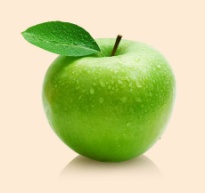 Kuva  omena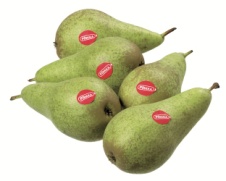 Kuva  päärynä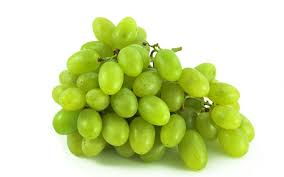 Kuva  viinirypäle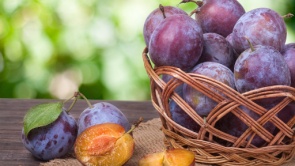 Kuva  luumuKuva  banaani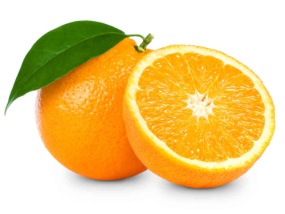 Kuva  appelsiiniKaikki hedelmät ladotaan hyytelövuokaan, suuremmat kappaleiksi  leikeltyinä ja pienimmät kokonaisina. Mitä kauniimmin osaa latoa hedelmät sekä koon, että värin puolesta, sitä kauniimmaksi hyytelö tulee. Liivatelehdet liuotetaan tilkkaseen kuumaan veteen ja sekoitetaan varovaisesti appelsiinimehuun, johon sitä ennen sekoitettu niin paljon sokeria, että se maistuu imelältä. Appelsiinimehu kaadetaan hyytelövuokaan hedelmille ja vuoka asetetaan jäille jäähtymään. Ennen  tarjoamista kaadetaan hyytelö vadille. Kuva  omenaKuva  päärynäKuva  viinirypäleKuva  luumuKuva  banaaniKuva  appelsiiniHedelmähyytelö 2 Hedelmähyytelö 2 2 ½ dlhyvää maitoa2munanruskuaista1vaniljatanko gsokeria2 dl (150g)päärynöitä, persikoita, aprikooseja ja luumuja tai omenia½ litraapaksua kermaa5liivatelehteäMuistahedelmähyytelöön voi sekoittaa hieman viiniä tai likööriä maun mukaanMaitoa, vaniljatankoa, ruskuaisia ja sokeria vatkataan tulella, kunnes seos sakoaa (seos ei saa millään muotoa saa kiehua). Vatkaamista jatketaan, kunnes seos jäähtyy; sitten lisätään  siihen hedelmät palasiksi leikeltyinä sekä kovasti vaahdoksi vatkattu kerma. Viimeiseksi  sekoitetaan hyytelöön liivatelehdet liotettuina vähään kuumaan veteen. Seos kaadetaan maljaan tai kylmällä vedellä huuhdottuun vuokaan hyytymään. 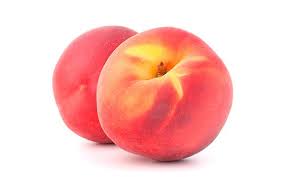 Kuva  persikka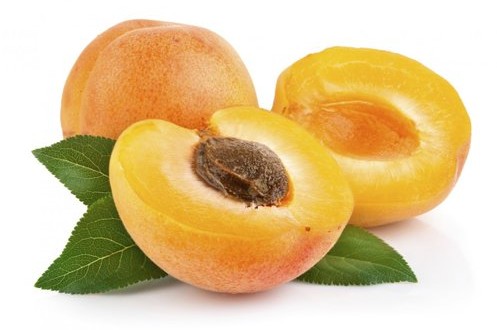 Kuva  aprikoosiMaitoa, vaniljatankoa, ruskuaisia ja sokeria vatkataan tulella, kunnes seos sakoaa (seos ei saa millään muotoa saa kiehua). Vatkaamista jatketaan, kunnes seos jäähtyy; sitten lisätään  siihen hedelmät palasiksi leikeltyinä sekä kovasti vaahdoksi vatkattu kerma. Viimeiseksi  sekoitetaan hyytelöön liivatelehdet liotettuina vähään kuumaan veteen. Seos kaadetaan maljaan tai kylmällä vedellä huuhdottuun vuokaan hyytymään. Kuva  persikkaKuva  aprikoosi ViinihyytelöValmistetaan kuten mehuhyytelö, mutta marjamehun sijasta käytetään haluttua viiniä 2-3 dl sopivasti laimennettuna vedellä, ja liivate liotetaan kuumaan veteen. Tarjotaan  aivan kylmänä lasimaljakosta. 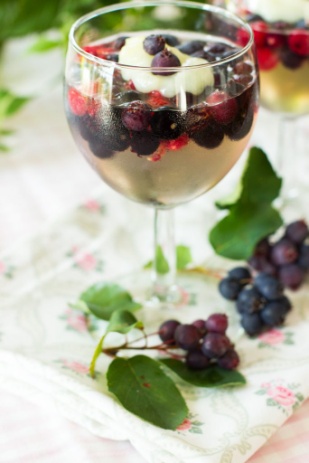 Kuva  viinihyytelöKahvihyytelö Kahvihyytelö 600 g sokeria¾ litraavettä200 gkahvia60 gliivatelehtiäVedestä ja kahvista keitetään voimakas liemi, joka siivilöidään  ja asetetaan uudelleen tulelle sokerin kera ja saa kiehahtaa. Sokeriliemi jäähdytetään  ja siihen sekoitetaan tilkkaseen kuumaa vettä liuotetut liivatelehdet. Hyytelö kaadetaan vuokaan ja asetetaan jäille hyytymään. Ennen tarjoamista kaadetaan se vadille.  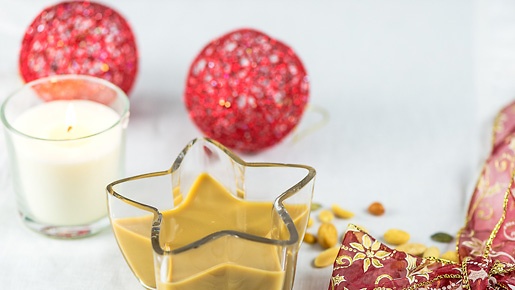 Kuva  kahvihyytelöVedestä ja kahvista keitetään voimakas liemi, joka siivilöidään  ja asetetaan uudelleen tulelle sokerin kera ja saa kiehahtaa. Sokeriliemi jäähdytetään  ja siihen sekoitetaan tilkkaseen kuumaa vettä liuotetut liivatelehdet. Hyytelö kaadetaan vuokaan ja asetetaan jäille hyytymään. Ennen tarjoamista kaadetaan se vadille.  Kuva  kahvihyytelöSuklaahyytelö 1 Suklaahyytelö 1 1 litramaitoa2-3 dlsokeria10liivatelehteä½ vaniljatanko1suklaalevy ja kaakaojauhoja maun mukaan2 dl paksua kermaaKoristamiseen1 dlpaksua kermaa1 rkl (20 g)sokeriaMaito, sokeri, liivatelehdet ja vanilja pannaan kasariin ja vatkataan niitä hyvin. Joukkoon vatkataan sitten liivakot, hienonnettu suklaa ja kaakaojauhot. Kun kaikki on sekaisin  ja täydellisesti liuennut, otetaan seos tulelta  ja sitä vatkataan, kunnes se jäähtyy, jolloin siihen lisätään vaahdoksi vatkattu kerma. Hyytelö kaadetaan lasimaljaan hyytymään ja hyytyneenä se koristellaan kermavaahdolla ja suklaanapeilla. 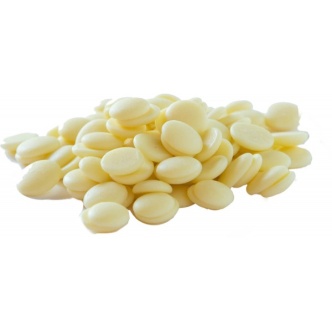 Kuva  maitosuklaa suklaanappi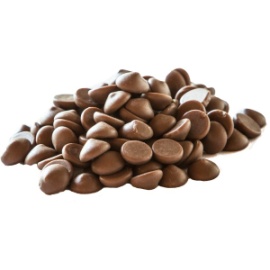 Kuva  maitosuklaa suklaanappi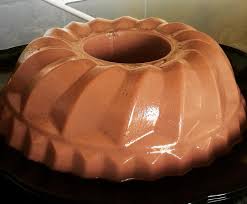 Kuva  suklaahyytelö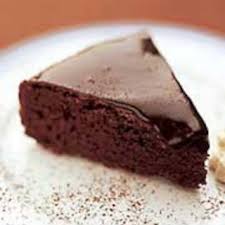 Kuva  suklaakakkuMaito, sokeri, liivatelehdet ja vanilja pannaan kasariin ja vatkataan niitä hyvin. Joukkoon vatkataan sitten liivakot, hienonnettu suklaa ja kaakaojauhot. Kun kaikki on sekaisin  ja täydellisesti liuennut, otetaan seos tulelta  ja sitä vatkataan, kunnes se jäähtyy, jolloin siihen lisätään vaahdoksi vatkattu kerma. Hyytelö kaadetaan lasimaljaan hyytymään ja hyytyneenä se koristellaan kermavaahdolla ja suklaanapeilla. Kuva  maitosuklaa suklaanappiKuva  maitosuklaa suklaanappiKuva  suklaahyytelöKuva  suklaakakkuSuklaahyytelö 2 Suklaahyytelö 2 3 dlhyvää maitoa75 gkaakaojauhoja1 ½ kkp (kahvikupillinen) (1 kkp= 1.5dl)sokeria3munaa6liivatelehteä½ litraakuohukermaaMaitoa, munia, sokeria ja kaakaojauhoja vatkataan tulella niin kauan, kunnes seos sakoaa, ja sitten vielä, kunnes se jäähtyy. Huuhdotut liivatelehdet liuotetaan tilkkaseen kuumaan veteen ja lisätään  jäähtyneeseen seokseen, viimeiseksi lisätään  vaahdoksi vatkattu kerma, josta osan voi jättää koristamiseen. Hyytelö kaadetaan kylmällä vedellä huuhdottuun vuokaan ja pannaan kylmään paikkaan hyytymään noin 2-3 tunniksi tai mielellään yön yli. Ennen tarjolle vientiä kaadetaan hyytelö vuoasta ja koristellaan kermavaahdolla. Maitoa, munia, sokeria ja kaakaojauhoja vatkataan tulella niin kauan, kunnes seos sakoaa, ja sitten vielä, kunnes se jäähtyy. Huuhdotut liivatelehdet liuotetaan tilkkaseen kuumaan veteen ja lisätään  jäähtyneeseen seokseen, viimeiseksi lisätään  vaahdoksi vatkattu kerma, josta osan voi jättää koristamiseen. Hyytelö kaadetaan kylmällä vedellä huuhdottuun vuokaan ja pannaan kylmään paikkaan hyytymään noin 2-3 tunniksi tai mielellään yön yli. Ennen tarjolle vientiä kaadetaan hyytelö vuoasta ja koristellaan kermavaahdolla. SuklaakermahyytelöSuklaakermahyytelö½ litraakermaa2 (200 g) tai 2 ½ rkl suklaalevyä tai kaakaojauhetta30 gliivatelehteä100 gsokeriavaniljatanko1 dlvettäLisäkkeet kermaVaniljatankoa keitetään vedessä 15 minuuttia, minkä jälkeen se otetaan pois. Liivatelehdet liuotetaan samaan veteen ja sekoitetaan sulatettuihin suklaalevyihin. Kerma vatkataan kovaksi vaahdoksi ja siihen sekoitetaan  sokeri ja hyvin vähitellen suklaa- ja liivatelehtiseos. Hyytelö kaadetaan kylmällä vedellä huuhdeltuun hyytelövuokaan ja asetetaan jäille hyytymään. Ennen tarjoamista kaadetaan hyytelö vadille.  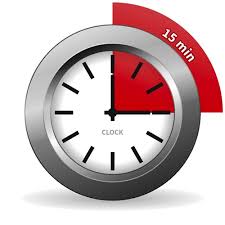 Kuva  15 minuuttiaKuva  hyytelövuokaVaniljatankoa keitetään vedessä 15 minuuttia, minkä jälkeen se otetaan pois. Liivatelehdet liuotetaan samaan veteen ja sekoitetaan sulatettuihin suklaalevyihin. Kerma vatkataan kovaksi vaahdoksi ja siihen sekoitetaan  sokeri ja hyvin vähitellen suklaa- ja liivatelehtiseos. Hyytelö kaadetaan kylmällä vedellä huuhdeltuun hyytelövuokaan ja asetetaan jäille hyytymään. Ennen tarjoamista kaadetaan hyytelö vadille.  Kuva  15 minuuttiaKuva  hyytelövuokaMaidonsekainen kermahyytelö Maidonsekainen kermahyytelö 6 dlpaksua kermaa4 dlhyvää maitoa7 rkl (140 g)sokeria1vaniljatanko10liivatelehteä Maito kiehautetaan vaniljan kanssa, nostetaan sitten tulelta, vaniljatanko otetaan pois ja huuhdotut liivatelehdet  pannaan pienennettyinä sekaan. Kun liivatelehdet ovat liuenneet, jäähdytetään maito kylmäksi., mutta ei niin, että se hyytyy. Kerma vatkataan kovaksi vaahdoksi, sokeri lisätään ja kermavaahto sekoitetaan maitoon hyvin sitä vatkaten. Seos kaadetaan hyytymään joko lasimaljaan tai vedellä huuhdottuun vuokaan. Hyytelö koristellaan hillolla tai appelsiineilla. 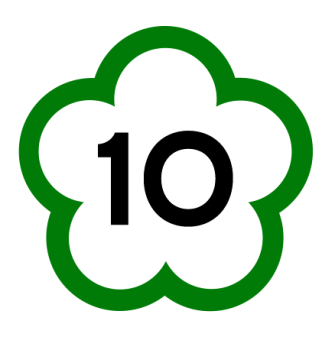 Maito kiehautetaan vaniljan kanssa, nostetaan sitten tulelta, vaniljatanko otetaan pois ja huuhdotut liivatelehdet  pannaan pienennettyinä sekaan. Kun liivatelehdet ovat liuenneet, jäähdytetään maito kylmäksi., mutta ei niin, että se hyytyy. Kerma vatkataan kovaksi vaahdoksi, sokeri lisätään ja kermavaahto sekoitetaan maitoon hyvin sitä vatkaten. Seos kaadetaan hyytymään joko lasimaljaan tai vedellä huuhdottuun vuokaan. Hyytelö koristellaan hillolla tai appelsiineilla. Maitohyytelö Maitohyytelö 1 litraahyvää maitoa1tanko vaniljaa1 dlhienonnettuja manteleja4 rkl (80 g)sokeria4munankeltuaista6liivatelehteä4 ½ rkl (70 g)perunajauhojaMuistaMaitohyytelön voi valmistaa keittämättä, jolloin liivateseos lisätään maitoon ja perunajauhot jätetään pois. Hyytelö pannaan heti hyytymään. Usein käytetään mausteena hieman sitruunamehua. Maito kiehautetaan vaniljan kanssa. Maitotilkkaseen liuenneet perunajauhot  ja mantelit lisätään ja seoksen annetaan kiehahtaa. Sitten lisätään seokseen huuhdotut, vesitilkkaseen  liuenneet liivatelehdet sekä sokerin kanssa vatkatut  munankeltuaiset. Seosta sekoitetaan hellalla niin kauan, että se on saonnut, mutta se ei saa millään muotoa kiehua. Kun se on jäähtynyt,  kaadetaan se lasimaljaan hyytymään ja koristellaan kylmänä hillolla.  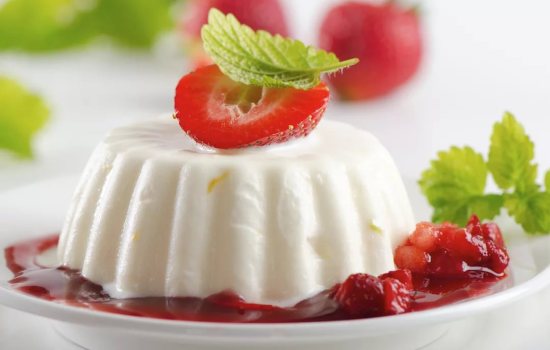 Kuva  maitohyytelöMaito kiehautetaan vaniljan kanssa. Maitotilkkaseen liuenneet perunajauhot  ja mantelit lisätään ja seoksen annetaan kiehahtaa. Sitten lisätään seokseen huuhdotut, vesitilkkaseen  liuenneet liivatelehdet sekä sokerin kanssa vatkatut  munankeltuaiset. Seosta sekoitetaan hellalla niin kauan, että se on saonnut, mutta se ei saa millään muotoa kiehua. Kun se on jäähtynyt,  kaadetaan se lasimaljaan hyytymään ja koristellaan kylmänä hillolla.  Kuva  maitohyytelöKermahyytelö Kermahyytelö ¾ litraakermaa100 gsokeriavaniljatanko8 kplliivatelehteä1 dlvettäLisäkkeetmarjahillotTähteetjäljelle jäänyt hyytelö käytetään kakkujen ja leivosten täytteenä ja koristuksena.Kerma vatkataan kovaksi vaahdoksi ja siihen sekoitetaan sokeri vähitellen. Vaniljatanko saa kiehua vedessä 15 minuuttia, minkä jälkeen se otetaan pois. Samaan veteen liuotetaan liivatelehdet ja sitten ne jäähdytetään. Kun ne ovat melkein jäähtyneet, sekoitetaan ne varovaisesti vatkattuun  kermaan, jotka on hämmennettävä niin kauan, että se alkaa hyytyä, jolloin se kaadetaan lasimaljaan tai vedellä huuhdottuun hyytelövuokaan ja asetetaan jäille hyytymään. Ennen tarjoamista on hyytelö kaadettava vuoasta vadille. 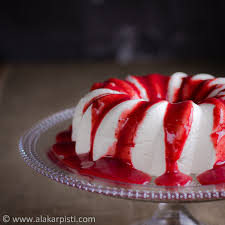 Kuva  kermahyytelöKerma vatkataan kovaksi vaahdoksi ja siihen sekoitetaan sokeri vähitellen. Vaniljatanko saa kiehua vedessä 15 minuuttia, minkä jälkeen se otetaan pois. Samaan veteen liuotetaan liivatelehdet ja sitten ne jäähdytetään. Kun ne ovat melkein jäähtyneet, sekoitetaan ne varovaisesti vatkattuun  kermaan, jotka on hämmennettävä niin kauan, että se alkaa hyytyä, jolloin se kaadetaan lasimaljaan tai vedellä huuhdottuun hyytelövuokaan ja asetetaan jäille hyytymään. Ennen tarjoamista on hyytelö kaadettava vuoasta vadille. Kuva  kermahyytelöVaniljahyytelö 1 Vaniljahyytelö 1 ¾ litraakermaavaniljatanko5munanruskuaista100 gsokeria40 gliivatelehteä1 dlvettäLisäkkeethillot, mehukastikkeet 1 dl kermaa ja vaniljatanko pannaan kiehumaan hyvälle tulelle kannen alle. Kun maku on tarttunut kermaan, otetaan vaniljatanko pois ja kermaan vatkataan yksitellen munanruskuaiset ja sokeri. Kun seos on saonnut, sekoitetaan siihen vähään veteen liuenneet liivatelehdet ja seosta vatkataan, kunnes se on jäähtynyt. Jäähtyneeseen hyytelöön sekoitetaan kovaksi vaahdoksi vatkattu kerma ja hyytelö pannaan kylmällä vedellä huuhdottuun hyytelövuokaan ja asetetaan jäille. Ennen tarjoamista se on kaadettava vadille. 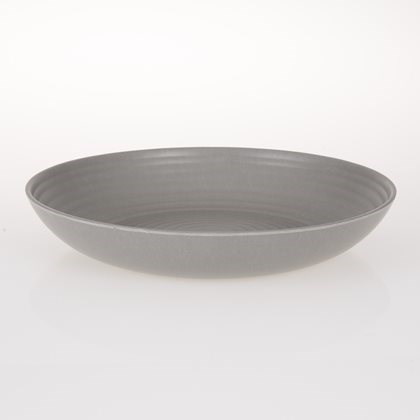 Kuva  vati1 dl kermaa ja vaniljatanko pannaan kiehumaan hyvälle tulelle kannen alle. Kun maku on tarttunut kermaan, otetaan vaniljatanko pois ja kermaan vatkataan yksitellen munanruskuaiset ja sokeri. Kun seos on saonnut, sekoitetaan siihen vähään veteen liuenneet liivatelehdet ja seosta vatkataan, kunnes se on jäähtynyt. Jäähtyneeseen hyytelöön sekoitetaan kovaksi vaahdoksi vatkattu kerma ja hyytelö pannaan kylmällä vedellä huuhdottuun hyytelövuokaan ja asetetaan jäille. Ennen tarjoamista se on kaadettava vadille. Kuva  vatiVaniljahyytelö 2 Vaniljahyytelö 2 13 dlkermaa200 gsokeriavaniljatanko10munankeltuaista16liivatelehteäkäynyttä vaaleata marjamehuaKerma keitetään pieneen sokerimäärän ja vaniljan kanssa. Munankeltuaiset ja sokerijäännös vatkataan vaahdoksi. Tämän munavaahdon sekaan kaadetaan kiehuva kerma seosta hyvin vatkaten. Sitten se kaadetaan takaisin kasariin ja sitä vatkataan lämpimällä hellalla, kunnes se sakoaa. Hyytelöseos vatkataan vielä kylmäksi, jonka jälkeen marjamehu ja vesitilkkasessa liuenneet liivatelehdet lisätään siihen hyvin sekoittaen sitä. Hyytelö kaadetaan hyytymään vedellä kostutettuun vuokaan ja sen hyydyttyä  se kaadetaan lasimaljaan. Koristetaan kermavaahdolla ja hillotuilla hedelmillä. Kerma keitetään pieneen sokerimäärän ja vaniljan kanssa. Munankeltuaiset ja sokerijäännös vatkataan vaahdoksi. Tämän munavaahdon sekaan kaadetaan kiehuva kerma seosta hyvin vatkaten. Sitten se kaadetaan takaisin kasariin ja sitä vatkataan lämpimällä hellalla, kunnes se sakoaa. Hyytelöseos vatkataan vielä kylmäksi, jonka jälkeen marjamehu ja vesitilkkasessa liuenneet liivatelehdet lisätään siihen hyvin sekoittaen sitä. Hyytelö kaadetaan hyytymään vedellä kostutettuun vuokaan ja sen hyydyttyä  se kaadetaan lasimaljaan. Koristetaan kermavaahdolla ja hillotuilla hedelmillä. Vaniljahyytelö 3 Vaniljahyytelö 3 1muna2munankeltuaistavaniljatanko4 dlpaksua kermaa100 gsokeria2 dlmaitoa6liivatelehteä1 rkl (20 g)vaniljasokeriaMunia, sokeria ja vaniljaa sekä huuhdottuja liivatelehtiä vatkataan tulella, kunnes seos sakenee, mutta se ei saa kiehua. Kasari nostetaan tulelta ja seosta vatkataan, kunnes se on jäähtynyt. Vaahdoksi vatkattu ja vaniljasokerilla maustettu  kerma lisätään hyytelöön ja se kaadetaan vuokaan  tai lasimaljaan hyytymään. Ennen tarjoamista kaadetaan hyytelö vuoasta ja koristellaan hedelmillä tai hillolla. 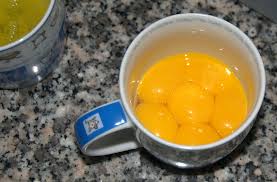 Kuva  munankeltuainen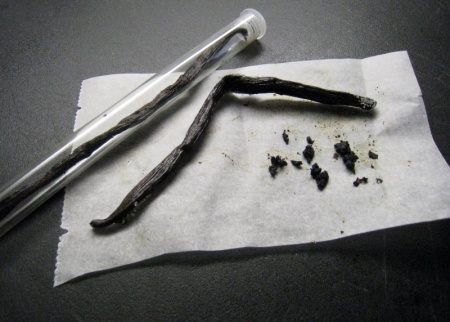 Kuva  vaniljatankoKuva  vaniljasokeri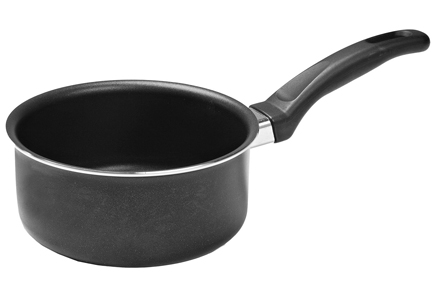 Kuva  kasariMunia, sokeria ja vaniljaa sekä huuhdottuja liivatelehtiä vatkataan tulella, kunnes seos sakenee, mutta se ei saa kiehua. Kasari nostetaan tulelta ja seosta vatkataan, kunnes se on jäähtynyt. Vaahdoksi vatkattu ja vaniljasokerilla maustettu  kerma lisätään hyytelöön ja se kaadetaan vuokaan  tai lasimaljaan hyytymään. Ennen tarjoamista kaadetaan hyytelö vuoasta ja koristellaan hedelmillä tai hillolla. Kuva  munankeltuainenKuva  vaniljatankoKuva  vaniljasokeriKuva  kasari